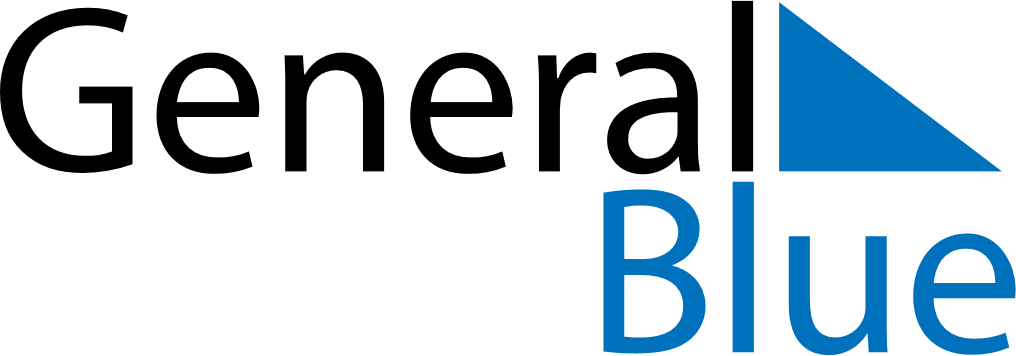 April 2024April 2024April 2024April 2024April 2024April 2024Valbo, Gaevleborg, SwedenValbo, Gaevleborg, SwedenValbo, Gaevleborg, SwedenValbo, Gaevleborg, SwedenValbo, Gaevleborg, SwedenValbo, Gaevleborg, SwedenSunday Monday Tuesday Wednesday Thursday Friday Saturday 1 2 3 4 5 6 Sunrise: 6:15 AM Sunset: 7:35 PM Daylight: 13 hours and 20 minutes. Sunrise: 6:12 AM Sunset: 7:38 PM Daylight: 13 hours and 25 minutes. Sunrise: 6:09 AM Sunset: 7:40 PM Daylight: 13 hours and 31 minutes. Sunrise: 6:06 AM Sunset: 7:43 PM Daylight: 13 hours and 37 minutes. Sunrise: 6:03 AM Sunset: 7:45 PM Daylight: 13 hours and 42 minutes. Sunrise: 6:00 AM Sunset: 7:48 PM Daylight: 13 hours and 48 minutes. 7 8 9 10 11 12 13 Sunrise: 5:56 AM Sunset: 7:50 PM Daylight: 13 hours and 54 minutes. Sunrise: 5:53 AM Sunset: 7:53 PM Daylight: 13 hours and 59 minutes. Sunrise: 5:50 AM Sunset: 7:56 PM Daylight: 14 hours and 5 minutes. Sunrise: 5:47 AM Sunset: 7:58 PM Daylight: 14 hours and 10 minutes. Sunrise: 5:44 AM Sunset: 8:01 PM Daylight: 14 hours and 16 minutes. Sunrise: 5:41 AM Sunset: 8:03 PM Daylight: 14 hours and 21 minutes. Sunrise: 5:38 AM Sunset: 8:06 PM Daylight: 14 hours and 27 minutes. 14 15 16 17 18 19 20 Sunrise: 5:35 AM Sunset: 8:08 PM Daylight: 14 hours and 33 minutes. Sunrise: 5:32 AM Sunset: 8:11 PM Daylight: 14 hours and 38 minutes. Sunrise: 5:29 AM Sunset: 8:13 PM Daylight: 14 hours and 44 minutes. Sunrise: 5:26 AM Sunset: 8:16 PM Daylight: 14 hours and 49 minutes. Sunrise: 5:23 AM Sunset: 8:18 PM Daylight: 14 hours and 55 minutes. Sunrise: 5:20 AM Sunset: 8:21 PM Daylight: 15 hours and 0 minutes. Sunrise: 5:17 AM Sunset: 8:24 PM Daylight: 15 hours and 6 minutes. 21 22 23 24 25 26 27 Sunrise: 5:14 AM Sunset: 8:26 PM Daylight: 15 hours and 12 minutes. Sunrise: 5:11 AM Sunset: 8:29 PM Daylight: 15 hours and 17 minutes. Sunrise: 5:08 AM Sunset: 8:31 PM Daylight: 15 hours and 23 minutes. Sunrise: 5:05 AM Sunset: 8:34 PM Daylight: 15 hours and 28 minutes. Sunrise: 5:02 AM Sunset: 8:36 PM Daylight: 15 hours and 34 minutes. Sunrise: 4:59 AM Sunset: 8:39 PM Daylight: 15 hours and 39 minutes. Sunrise: 4:56 AM Sunset: 8:42 PM Daylight: 15 hours and 45 minutes. 28 29 30 Sunrise: 4:54 AM Sunset: 8:44 PM Daylight: 15 hours and 50 minutes. Sunrise: 4:51 AM Sunset: 8:47 PM Daylight: 15 hours and 55 minutes. Sunrise: 4:48 AM Sunset: 8:49 PM Daylight: 16 hours and 1 minute. 